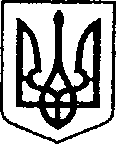 У К Р А Ї Н АЧЕРНІГІВСЬКА ОБЛАСТЬН І Ж И Н С Ь К А    М І С Ь К А    Р А Д АВ И К О Н А В Ч И Й    К О М І Т Е ТР І Ш Е Н Н Я	Від 04 листопада 2021 р.                    м. Ніжин	                           № 417Про надання повноваженьна складання протоколів проадміністративні правопорушення	Відповідно до статей 38, 42, 59, 73  Закону України «Про місцеве самоврядування в Україні», пункту 2 частини 1 статті 255 Кодексу України про адміністративні правопорушення виконавчий комітет вирішив: Уповноважити посадових осіб комунального підприємства «Муніципальна служба правопорядку–ВАРТА» Ніжинської міської ради Чернігівської області з метою надання права на складання протоколів про адміністративні правопорушення передбачені статтею 44-3, статтею 152, частиною першою та другою статті 152-1, статтями 154, 155, 156, 159-160, 175-1, 185-1, Кодексу України про адміністративні правопорушення згідно переліку (додається).Рішення виконавчого комітету Ніжинської міської ради №44                  від 11 лютого 2021 року «Про надання повноважень на складання протоколів про адміністративні правопорушення» вважати таким, що втратило чинність.Відділу з питань організації діяльності міської ради та її виконавчого комітету (Доля О.В.) забезпечити оприлюднення цього рішення протягом п’яти робочих днів з дати його прийняття на офіційному сайті Ніжинської міської ради.Контроль за виконання цього рішення покласти на першого заступника міського голови з питань діяльності виконавчих органів влади Вовченка Ф.І.Міський голова 					Олександр КОДОЛАВізують:Перший заступник міського головиз питань діяльності виконавчихорганів влади							Федір ВОВЧЕНКОКеруючий справами виконавчого комітетуНіжинської міської ради					Валерій САЛОГУБНачальник відділу юридично-кадровогозабезпечення апарату	виконавчого комітетуНіжинської міської ради					В’ячеслав ЛЕГА   Затверджено рішення  						   виконавчого комітету   						       Ніжинської міської ради№_____ від ________ 2021 рокуПерелік посадових осіб комунального підприємства «Муніципальна служба правопорядку –ВАРТА» Ніжинської міської ради Чернігівської області, уповноважених на складання протоколів про адміністративні правопорушенняЛаврінець Вадим Юрійович – начальник Сірик Віталій Віталійович – заступник начальникаОвраменко Марина Віталіївна – бухгалтер Савастов Віталій Валентинович – інспектор-ревізорКучинський Роман Олександрович– інспектор-ревізорКузьменко Олексій Олексійович – інспектор-ревізорРудовський Олег Петрович – інспектор-ревізорХіміч Олександр Анатолійович– інспектор-ревізорПерший заступник міського головиз питань діяльності виконавчихорганів влади							Федір ВОВЧЕНКО